 OFFRE DE STAGE 2020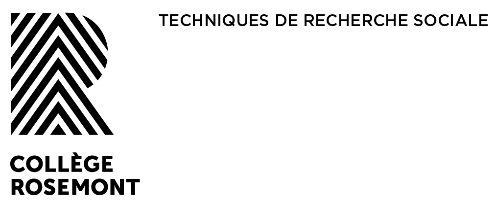 Organisme ou entreprise Nom :Organisme ou entreprise Nom :Service :Service :Adresse :Adresse :Ville :Code postal :Responsable 	Nom :Titre :Responsable 	Nom :Titre :Téléphone :Télécopieur :Courrier électronique :Courrier électronique :Nature du projetDescription sommaire du projet :Nature du projetDescription sommaire du projet :Membres de l’équipe de travail :Membres de l’équipe de travail :TâchesPrincipales tâches assignées à l'étudiant :TâchesPrincipales tâches assignées à l'étudiant :Exigences du poste Qualités attendues du stagiaire :Horaire particulier :Déplacements :Exigences du poste Qualités attendues du stagiaire :Horaire particulier :Déplacements :Réservé au Département de techniques de recherche socialeRéservé au Département de techniques de recherche socialeReçu le :Sollicité par :	Remarque : 	Remarque : 	